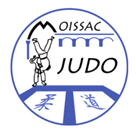 MOISSAC JUDO recueille et utilise uniquement les données qui lui sont strictement utiles dans le cadre de ses obligations légales et règlementaires en conformité aux activités statutaires d’association à but non lucratif.Catégories de données recueillies.Pour l’accomplissement de ses missions, l’association est amenée à collecter différentes catégories de données personnelles :- Données d’identification et de contact : nom, prénom, date de naissance, sexe, adresse postale et électronique n° de téléphone, personne à contacter en cas d’accident avec ses coordonnées téléphoniques, et les informations d’identification du représentant légal pour les mineurs. Finalités du traitement : établissement et la gestion administrative des licences, l’information et le suivi des licenciés lors des différents temps de la vie associative et sportive, contact d’urgence en cas de problème lors des cours, des compétitions, de l’ensemble de la vie sportive.- Données relatives à l’image : photos, vidéos, enregistrements sonores où peuvent apparaître les membres, les salariés, les bénévoles, leurs usagers ou encore des tierces personnes.  Finalités du traitement : communication des actions réalisées au sein du club pour diffusion sur le site de MOISSAC JUDO, la Page Facebook Moissac Judo, Instagram Moissac judo et  la  presse (écrite et radio).- Données relatives à la situation sportive ou professionnelle (pour les enseignants de l’association) : club, dan, grade équivalent, diplôme d’enseignement, fonction technique ou administrative, le contrôle de l’honorabilité des dirigeants et encadrants selon l’article L.212-9 du code du sport, résultats en compétition. Finalités du traitement : suivi sportif, dispense des formations fédérales et conformité légale de la vie associative et professionnelle.- Données relatives à vos souscriptions au contrat d’assurance : lors de la rédaction du formulaire de prise de licence à la Fédération Française de Judo, le licencié ou le responsable majeur du licencié est informé de la possibilité de bénéficier de l’assurance souscrite par la FFJDA auprès de la SMACL et le cas échéant signe le refus. Dans ce cas le licencié fournit au club son attestation d’assurance garantissant les dommages corporels. Finalités du traitement : suivi de contentieux en cas d’accident.Nous sommes également amenés à collecter des :- Données sensibles relatives à la santé, dans le respect du secret médical et professionnel :  signature de votre médecin sur le passeport judo attestant de votre aptitude à la pratique du judo (en compétition pour certains licenciés) qui subordonnent la délivrance de la licence selon les articles L231-2 et suivants du Code du sport mais aussi attestation au questionnaire de santé.   Finalités du traitement : suivi de contentieux en cas d’accident, adaptation de l’enseignement si contre-indication particulière. Obligation légale pour une adhésion à la FFDJA.- Données bancaires :  nom de la banque, n° de compte.  Finalités du traitement : suivi de contentieux, gestion et suivi des paiements des licences et gestion de la paie des enseignants rémunérés du club.Nous ne traitons pas de données personnelles relatives aux origines raciales, ethniques, aux opinions religieuses, politiques, à la vie et orientations sexuelles.Destinataires des données.Les destinataires de ces données sont exclusivement les personnes, entités ou organisations qui, de par leurs missions ou fonctions, peuvent légitimement traiter vos données en fonction des finalités décrites précédemment. Les membres du Comité Directeur de l’association élus en Assemblée Générale.La Fédération Française de judo (voir protection des données sur le site ffjda https://www.ffjudo.com/donnees-personnellesAucun de ces destinataires ne transfère de données personnelles en dehors de l’Union Européenne.Durées de conservation des données :Nous conservons les données personnelles pour la durée nécessaire à l’accomplissement de nos obligations légales et règlementaires.Les données d’identification et de contact nom, prénom, sexe, date de naissance sont conservées par le club pendant la durée de la licence et pendant 10 ans sur le site de la FFJDA après la fin de validité de la licence (règlement éventuel de contentieux). Les autres informations, adresse postale, numérique, n° de téléphone, sont conservés 4 ans après la fin de validité de la licence. Les données relatives à la situation sportive : grade, dan, distinctions, diplômes sont conservées sans limitation de durée sur le site de la FFJDA.Les données relatives à vos souscriptions aux contrats d’assurance et de santé et données bancaires sont conservées et renouvelées annuellement à chaque prise de nouvelle licence. Les données relatives à la gestion des contrats de travail, salaires, indemnités…pour les salariés du club sont conservées 5 ans à partir du départ du salarié.Les données relatives au droit à l’image : sont conservées et renouvelées annuellement à chaque prise de nouvelle licence. Droits des personnes.Les adhérents disposent d’un droit :D’accès et de rectification de leurs données.  Ils ont le droit de demander la communication des informations les concernant et, en cas d'inexactitude peuvent exiger qu'elles soient complétées, mises à jour, clarifiées, rectifiées ou effacées. Le droit d'accès peut s'exercer : par écrit : courrier postal (voir adresse au bas du document), accompagné d'une copie d'une pièce d'identité. Le responsable du fichier des adhérents dispose d'un délai de réponse maximal d'un mois à compter de la date de réception de la demande. Si l'adhérent ne parvient à exercer son droit d'accès et de rectification, elle peut saisir la CNIL.D’opposition : dans certains cas, vous pouvez vous opposer au traitement de vos données personnelles en fonction de votre situation particulière comme par exemple en demandant de ne pas être sur les newsletters ou liste-mailings de clubs sans renoncer au bénéfice de votre licence. A l’effacement et à l’oubli : lorsque vos données ne sont pas indispensables pour le suivi des diplômes validés par la FFJDA, vous pouvez demander leur effacement. Nous nous efforçons de limiter automatiquement la conservation de vos données en fonction des finalités et des durées de prescriptions applicables. A une limitation du traitement : lorsque les données ne sont pas nécessaires ou ne sont plus nécessaires dans notre relation, vous pouvez demander la limitation de leur traitement.ConsentementsLes données personnelles traitées qui ne sont pas des données sensibles et les données nécessaires à la rémunération et conformité des diplômes des intervenants rémunérés ne font pas l’objet d’une demande de consentement car elles sont justifiées comme suit :Traitement nécessaire à l’exécution d’un contrat :  adhésion à l'associationTraitement qui répond à une obligation légale, traitement nécessaire aux fins des intérêts légitimes poursuivis par le responsable de traitement.Concernant les données relatives à vos souscriptions au contrat d’assurance votre refus de consentement d’adhésion à la SMACL est demandé par écrit et signé sur le formulaire de demande de licence édité par la Fédération Française de Judo.Concernant les données relatives à la santé :  Votre consentement est demandé par écrit et signé sur le formulaire de prise de licence édité par la Fédération Française de Judo. L’attestation du questionnaire de santé renseigné sur le formulaire CERFA n° 15699*01 est également signé par le licencié ou son représentant légal par écrit.Concernant les données relatives au droit à l’image : un consentement écrit et signé est demandé à chaque licencié ou représentant légal en début de chaque saison sportive.Contacts au sein du club MOISSAC JUDO MOISSAC JUDO a désigné son secrétaire général comme responsable des traitements des données personnelles. Vous pouvez le contacter par courrier postal en écrivant à : Responsable des données, BEZOMBES Patrick, 498 chemin de Merle, 82200 MoissacPar courrier électronique en écrivant à l’adresse de courriel : sgmoissacjudo@yahoo.fr